แบบฟอร์มรายละเอียดโครงการป้องกันและแก้ไขปัญหาการกัดเซาะชายฝั่ง ปีงบประมาณ พ.ศ. 2565ชื่อโครงการ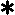 …………………………………………………………………………………………………………………………………………………………………….......ข้อมูลสถานการณ์การกัดเซาะชายฝั่ง 2.1	สภาพปัญหาการกัดเซาะชายฝั่งบริเวณที่ตั้งโครงการ……………………………………………………………………………………………………………………………………………………………………...2.2	ระดับความรุนแรงของการกัดเซาะชายฝั่งบริเวณที่ตั้งโครงการ (อ้างอิงข้อมูลเว็บไซต์กรมทรัพยากรทางทะเล
และชายฝั่ง ระบบ GIS)…………………………………………………………………………………………………………………………………………………………………...…2.3	ระยะทางการกัดเซาะในบริเวณที่ตั้งโครงการ (เมตร)……………………………………………………………………………………………………………………………………………………………………...2.4	โครงสร้างป้องกันการกัดเซาะชายฝั่งเดิม ในพื้นที่โครงการและใกล้เคียง………………………………………………………………………………………………………………………………………………………………...……วัตถุประสงค์ของโครงการ……………………………………….......……………………………………………………………………………………………………………………………ที่ตั้งของโครงการ 4.1	ที่ตั้งโครงการ (หมู่บ้าน/ตำบล/อำเภอ/จังหวัด) ………………………………………………………………….......…………………………………………………………………………………………………4.2	พิกัดโครงการ (ระบบพิกัด UTM WGS 1984) พร้อมแสดงแผนที่มาตราส่วน 1: 4,000 (แสดงจุดเริ่มต้นและสิ้นสุดโครงการ)……………………………………………………………….......……………………………………………………………………………………………………ประเภทโครงการและขนาดโครงการ       โครงการศึกษา/มาตรการ       โครงการฟื้นฟู       โครงการป้องกัน/แก้ไข…………………………………………………………………………………………………………………………………………………………………….......ข้อมูลระบบกลุ่มหาดบริเวณที่ตั้งโครงการ 6.1	ระบบกลุ่มหาดหลัก/ระบบกลุ่มหาด/ระบบหาด (อ้างอิงข้อมูลเว็บไซต์กรมทรัพยากรทางทะเลและชายฝั่ง ระบบ TCS) ………………………………………………………………………………………………………………………………………………………………….......…6.2	ลักษณะทางกายภาพบริเวณที่ตั้งโครงการ      (หาดหิน/หาดโคลน/หาดทราย/หาดโคลนปนทราย/หาดทรายปนโคลน/หาดทรายปนหิน/ปากแม่น้ำหรือปากคลอง) …………………………………………………………………………………………………………………………………………………………….......………ความสอดคล้องกับแนวทางการป้องกันและแก้ไขปัญหาการกัดเซาะชายฝั่ง (อ้างอิงข้อมูลเว็บไซต์กรมทรัพยากร
ทางทะเลและชายฝั่ง ระบบ GIS)…………………………………………………………………………………………………………………………………….......………………………………ข้อมูลการใช้ประโยชน์ของชายหาดบริเวณที่ตั้งโครงการ (ท่องเที่ยว จับสัตว์น้ำ ที่จอดเรือ วิถีชีวิต)	………………………………………………………………………………………………….......…………………………………………………………………ข้อมูลสถานที่สำคัญทางประวัติศาสตร์ โบราณสถาน และโบราณคดี (รัศมีจากโครงการออกไป 500 เมตร)…………………………………………………………………………………………………………….......………………………………………………………ข้อมูลสถานที่ท่องเที่ยวที่สำคัญ (รัศมีจากโครงการออกไป 500 เมตร)………………………………………………………………………………………………………………….......…………………………………………………ข้อมูลพื้นที่อนุรักษ์ในบริเวณที่ตั้งโครงการ (อุทยานแห่งชาติ วนอุทยาน เขตรักษาพันธุ์สัตว์ป่า เขตห้ามล่าสัตว์ป่า เขตป่าสงวนแห่งชาติ เขตพื้นที่คุ้มครองสิ่งแวดล้อม ที่รักษาพืชพันธุ์ เขตพื้นที่คุ้มครองอย่างอื่นเพื่อสงวนและรักษาสภาพธรรมชาติตามที่มีกฎหมายกำหนด พื้นที่ชุ่มน้ำ พื้นที่ระบบนิเวศที่มีความอ่อนไหว และเปราะบาง) ……………………………………………………………………………………………………………….......……………………………………………………แผนงานการดำเนินงานโครงการ (ระบุระยะเวลา วันเริ่มและวันสิ้นสุดโครงการ พร้อมแผนงานโดยสรุป)………………………………………………………………………………………………………….......…………………………………………………………เจ้าของโครงการ……………………………………………………………………………………………………….......……………………………………………………………งบประมาณ……………………………………………………………………………………………………….......……………………………………………………………มาตรการลดผลกระทบสิ่งแวดล้อม……………………………………………………………………………………………….......……………………………………………………………………หมายเหตุ : กรุณากรอกข้อมูลให้ครบถ้วนในข้อที่มีเครื่องหมาย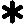 